Профилактика болезний легкихБолезни органов дыхания в настоящее время представляют собой важную медико-социальную проблему во всем мире, занимая одно                    из ведущих мест в структуре смертности населения. На их долю                           по данным официальной статистики приходится около 40 % всех случаев заболеваемости, превосходя другие классы болезней. В течение последних 25 лет эта проблема становится все более актуальной. Поэтому профилактика болезней бронхолегочной системы является важной задачей для каждого человека и общества в целом. Это касается не только простудных, но и более тяжелых, длительно текущих хронических заболеваний, приносящих тяжелые страдания (туберкулез, плеврит, пневмония, бронхиальная астма, рак и хроническая обструктивная болезнь легких – ХОБЛ). Негативное воздействие вредных факторов окружающей среды (повышенная влажность воздуха, перепады температур, химические и биологические загрязнения), нездоровый образ жизни в целом, в том числе курение сигарет и использование электронных сигарет, снижение активности иммунной системы способствуют воспалительным процессам дыхательных путей.В зависимости от состояния здоровья, наличия факторов риска или сопутствующих заболеваний выделяют два вида профилактики:первичная – направлена на повышение устойчивости организма                к воздействию неблагоприятных факторов окружающей среды,                          на работу по коррекции или устранению факторов риска развития заболеваний;вторичная – направлена на сохранение трудоспособности и социальной активности человека и включает снижение риска обострения хронического заболевания и выраженности проявлений (симптомов) болезни.Первичная профилактика.Отказ от курения – является важным фактором в профилактике заболеваний легких. Курящие люди, независимо от пола, страдают хроническим бронхитом в 3-4 раза чаще, чем некурящие, намного чаще имеют тяжелые заболевания (ХОБЛ, эмфизема легких, астма и др.). Пассивное курение не менее опасно для окружающих. Никотин и вредные смолы, выделяющиеся при курении, оказывают губительное действие на органы дыхания, повреждают клетки слизистой оболочки легких, которые могут переродиться в раковые. Не менее опасным является использование электронных сигарет (вейпинг): глицерин вызывает сухость слизистой оболочки дыхательных путей, снижая ее устойчивость к инфекции; пропиленгликоль разрушает сурфактант альвеол, снижая дыхательную способность легких; ароматизаторы повышают образование свободных радикалов, которые повреждают все клетки нашего организма. Также в состав курительной жидкости входит диэтиленгликоль (яд), который официально считается канцерогеном.Повышение активности иммунной системы для профилактики простудных заболеваний и осложнений после вирусной инфекции посредством:закаливания организма, которое включает в себя сон с открытой форточкой, прогулки на свежем воздухе, хождение босиком (дома зимой и летом, на улице летом), полоскание носа и горла водой комнатной температуры (можно добавлять морскую соль, настой мяты или ромашки) с постепенным снижением температуры воды до зимней водопроводной, купание в открытых водоемах, обливание прохладной водой или контрастные водные процедуры – это полезные привычки для оздоровления всего организма и повышения жизненного тонуса;поддержания достаточной двигательной активности – бег, легкая атлетика, плавание, гимнастика, подвижные игры укрепляют организм, увеличивают дыхательный объем легких, повышают защитные функции бронхолегочной системы, предупреждая развитие заболеваний или уменьшая проявления уже имеющихся;правильного питания с употреблением достаточного количества растительной пищи (овощей и фруктов) с целью создания благоприятной среды для микрофлоры кишечника, которая принимает важное участие в поддержании активности иммунной системы;соблюдения режима дня – отход ко сну не позже 23.00 для обеспечения достаточной выработки гормона сна мелатонина, который играет важную роль в повышении иммунитета.Вторичная профилактика.Использование дыхательной гимнастики  по методу Бутейко, Стрельниковой. Основная цель этих методик – повышение концентрации углекислого газа в крови, который расширяет сосуды и бронхи, улучшая таким образом питание слизистой оболочки и способствуя ее оздоровлению. Улучшение кровоснабжения органов и тканей приводит и к укреплению защитных сил организма в целом.Диспансеризация  как комплексный метод раннего выявления заболеваний и последующего динамического наблюдения пациентов                 с проведением направленного лечения, рационального последовательного оздоровления, предупреждения рецидивов, прогрессирования болезненного процесса и возможных его осложнений, предотвращения инвалидности и развития тяжелых форм заболевания, при которых трудоспособность либо утрачивается, либо существенноограничивается.Вакцинация от сезонных инфекций (COVID-19, грипп) с целью профилактики обострений болезней органов дыхания в периоды роста вирусных заболеваний.Немаловажное значение имеют меры личной профилактики –перед началом периода подъема заболеваемости острыми респираторными инфекциями и гриппом –  отказ от посещения массовых мероприятий, соблюдение элементарных правил личной гигиены (мытье рук), использование средств защиты.Использование по назначению врача  иммунокорректоров, адаптогенов, витаминно-минеральных комплексов, в том числе витамина Д3, для повышения защитных сил и сопротивляемости организма.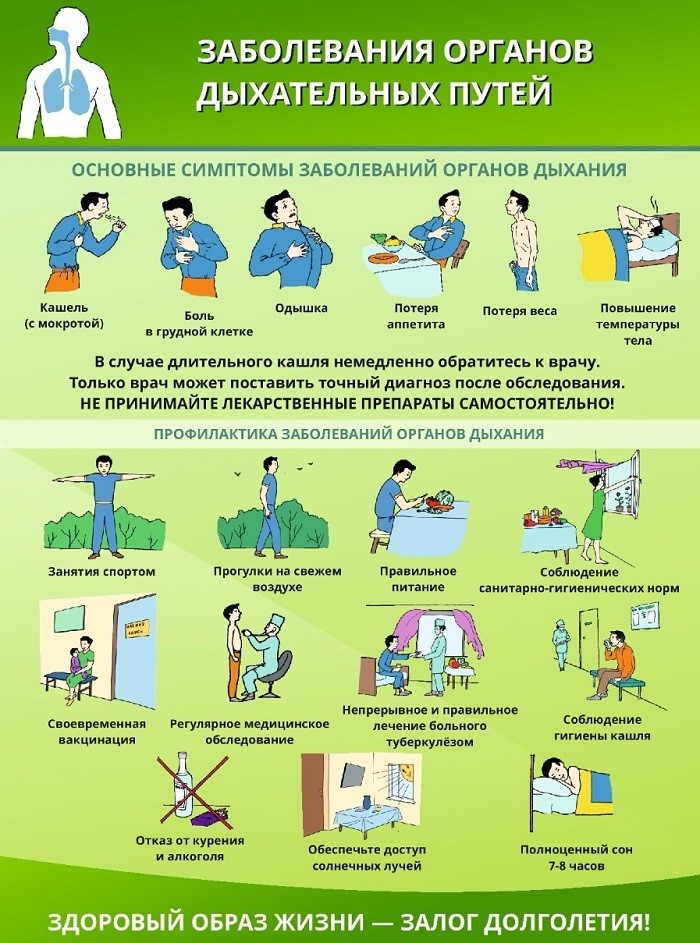 